Оренбургская область, Домбаровский район, п. Домбаровский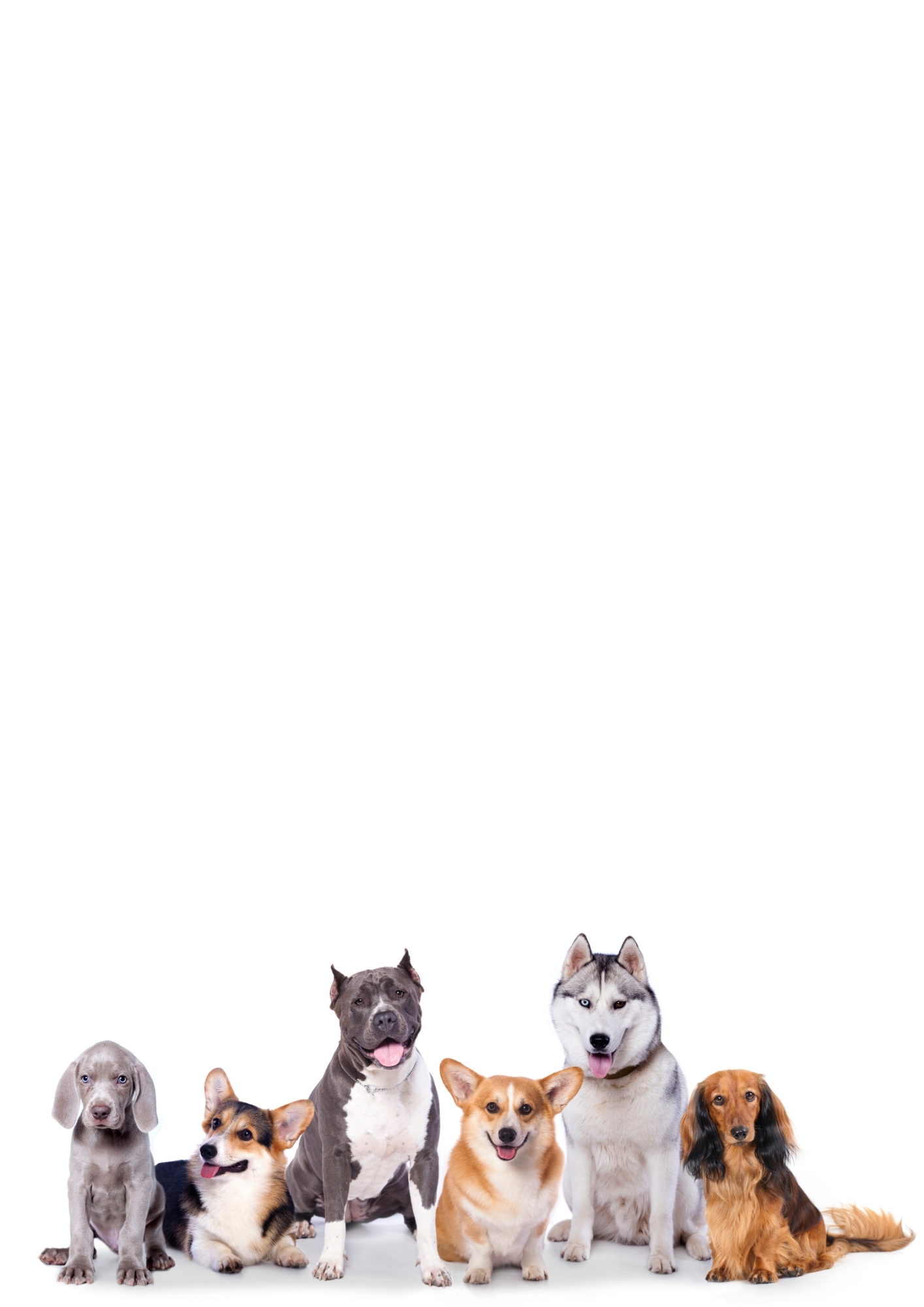 Муниципальное общеобразовательное автономное учреждениеДомбаровская средняя общеобразовательная школа №1Всероссийский конкурс экологических проектов «Волонтеры могут все»Номинация «Друзья наши меньшие»Коллективный проект«Для тех, у кого есть сердце…»Автор-руководитель проекта: Рыжкова Е.Н. - ЗДВР, Банмиллер В.Н. ЗДГПВ, Мулдагулова А.Б. старший вожатый Паспорт проектаОрганизатор заявитель: Муниципальное общеобразовательное автономное учреждение Домбаровская средняя общеобразовательная школа №1, Оренбургская область, Домбаровский район, п. Домбаровский, ул. Куйбышева, д. 10, +7(35367) 2-12-85, http://дсош1.рф/.Руководители проекта: Рыжкова Елена Николаевна,  Банмиллер Вера Николаевна, Мулдагулова Анастасия Бакитжановна.Участники проекта: Астафьев Иван,  Банмиллер Валерия, Бекбергенова Адина,   Залевская Арина, Измайлова Неля, Кузовенкова Ангелина,  Рыжков Роман, Рыдасова Дарья, Спургяш Вероника,  Удодова Анастасия.Цель проекта:Привлечь к решению проблем приюта бездомных животных учащихся и взрослых.Задачи проекта:.- развивающая:Участие в социальном проекте по помощи бездомным животным развивает у детей навыки самостоятельной работы: дети самостоятельно добывают теоретические знания, развивают практические умения и навыки;- образовательная:В процессе работы, над проектом обучающиеся получают дополнительную информацию по примерному количеству брошенных животных, узнают особенности их поведения, жизни, в результате этой работы у детей развиваются навыки самообразования;- воспитательная:Одна из наиболее важных функций, которая воспитывает у ребенка чувство сострадания, заботы, сопереживания, милосердия, чувство долга и ответственности.- Выяснить роль бродячих собак в экологии посёлка;- Создать листовки, буклет по призыву людей к решению данной проблемы.- Вовлечение учащихся  и родителей в одно общее дело.Целевая аудитория:Ни для кого не секрет, что популяция бездомных животных растет с каждым годом. К сожалению, очень часто желание человека обзавестись четвероногим другом пропадает после возникновения финансовых и иных трудностей. И стоит ли удивляться, что армия отвергнутых друзей превращается во вражью свору? Проблема бездомных животных  существует в каждом городе. Эта проблема имеет и санитарный, и социальный, и нравственный, и юридический аспекты. Большинство горожан не радует вид бродячих, брошенных без попечения животных. Многие относятся к бездомным животным равнодушно. Некоторые - с сочувствием, при случае подкармливая несчастных животных. Но есть случаи неоправданной жестокости. К причинам возникновения данной проблемы можно отнести:1) безответственное владение животными;2) отсутствие обучения владельцев настоящих и будущих правилам содержания животных;3) недостаточная стерилизация животных;4) отсутствие приютов - мест сбора животных для передачи их новым владельцам;5) отсутствие полного учета животных находящихся во владении у населенияи на предприятиях;6) коммерческое использование животных.Мы решили на общем собрании, что наш проект будет направлен на оказание действенной помощи приюту бездомных собак. Мы специально отказались от сбора денежных средств, так как не в наших силах отследить их целевое использование, а все усилия направили на адресную помощь рядовым членам общества. Поэтому мы собирали:Любые корма – сухие, влажные, крупы (овсянку, пшенку), макароны, хлеб, мясные консервы.Перевязочный материал – бинты, вату, марлю, старые простыни или пододеяльники. Ведь животных лечат, выхаживают.Ошейники, поводки, собачьи и кошачьи игрушки, миски для еды.Старые газеты.Сроки и период реализации:21 сентября 2020 – 15 декабря 2020 г.География проекта:п. Домбаровский, Домбаровского района, Оренбургской области, приют для бездомных собак. Охват жителей пос. Домбаровский, учащихся образовательной организации, родителей, педагогов МОАУ ДСОШ №1, не равнодушных граждан.Механизм реализации проекта Этапы реализации проекта: 
1.Подготовительный этап. 
Работа волонтерского отряда «ДОБРОволец» над разработкой проекта.
Посещение приюта для бездомных собак, разработка плана реализации проекта 
Информирование  обучающихся школы, родителей, жителей поселка о проведении акции «Щедрый вторник» 
2. Внедренческий этап. 
Создаём в соц. Сетях информацию о сборе продукции для бездомных собак.
Разработка и изготовление информационных плакатов, призывающих к  защите животных.
3. Заключительный этап 
Анализ результатов реализации проекта «Для тех у кого есть сердце…» акции «Щедрый вторник» 
Планирование дальнейшей деятельности 
ПЛАН РЕАЛИЗАЦИИ СОЦИАЛЬНОГО ПРОЕКТА -сентябрь - проведение классного часа «Приют для бездомных собак»-ноябрь – работа над планированием проекта. Проведение школьной акции «Щедрый вторник». Ребята прошли по всем классам с информацией о животных приюта,  так же были собраны необходимые и жизненно важные вещи в приют: лекарства, старые одеяла, корм, ошейники и т.д. В акции участвовали ребята из каждого класса.Декабрь - поездка в приют. Ребята отвезли собранные вещи для приюта, помогли расчистить снег на территории приюта,  многие собаки в приюте не имеют навыков общения с человеком, не приучены к поводку, не адаптированы к условиям, пугливы, недоверчивы. Социализация необходима для того, чтобы собаки получили возможность устройства в семью и не были затем возвращены новыми владельцами в приют из-за "проблем с поведением".Планирование дальнейшей деятельности На этом наша работа не заканчивается мы планируем сотрудничать с приютом для бездомных собак и в следующем учебном году.Желаемый результат:Развитие эмоциональной сферы учащихся, воспитание чувства сострадания и милосердия, чувства коллективизма, стремления к духовному и физическому совершенствованию, развитие коммуникативных умений, радости общения у обучающихся, готовности прийти на помощь.Получные результаты:Помощь приюту бездомных животныхОбъединение работы учащихся, педагогов, родителей.Привлечение внимания учащихся к заботе о «братьях наших меньших».В акции приняли обучающиеся школы, родители, волонтеры, отряды Юнармии, неравнодушные жители поселка. Общими усилиями было собрано ~ 300 кг продуктов для  собак. Не равнодушные родители обучающихся школы, самостоятельно на своем транспорте, отвозили в приют одеяла, подушки, матрасы. Мультипликативность:Информация о проекте опубликована на сайте  в аккаунтах МОАУ «Домбаровская СОШ №1» -  VKontakte, Instagram.ПРИЛОЖЕНИЯИнформация о проекте опубликована на следующих сайтах:https://vk.com/wall-200746816_20 https://www.instagram.com/p/CIXmAtWrMC2/?igshid=ddyvo70nkhkm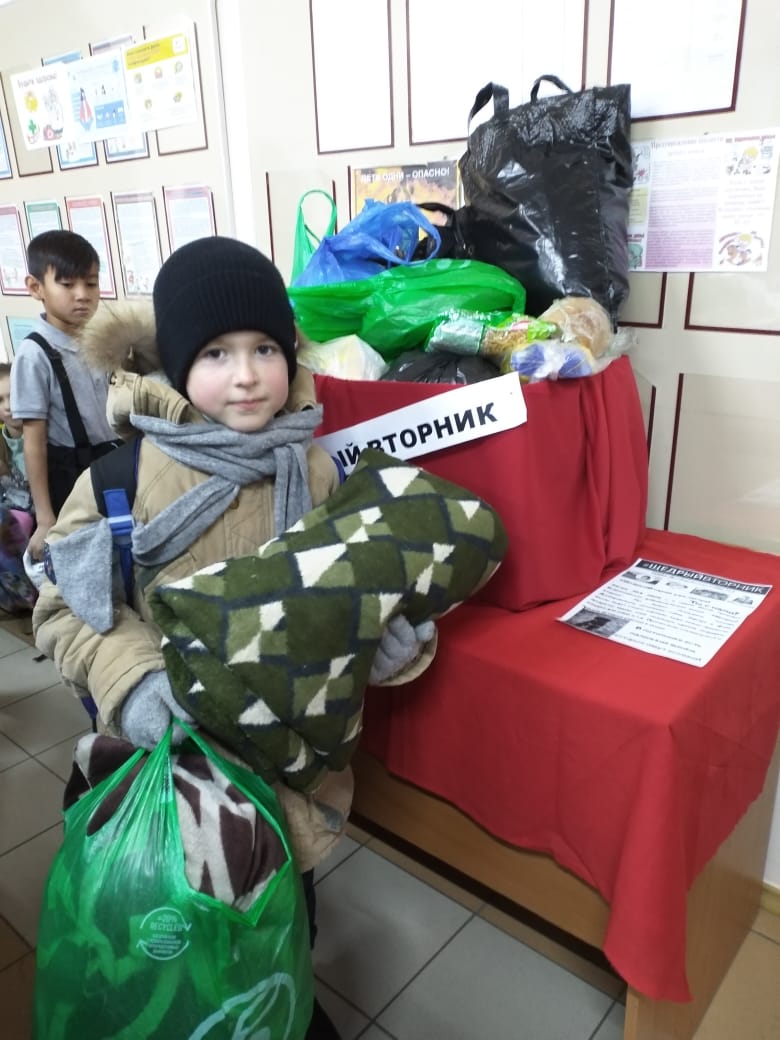 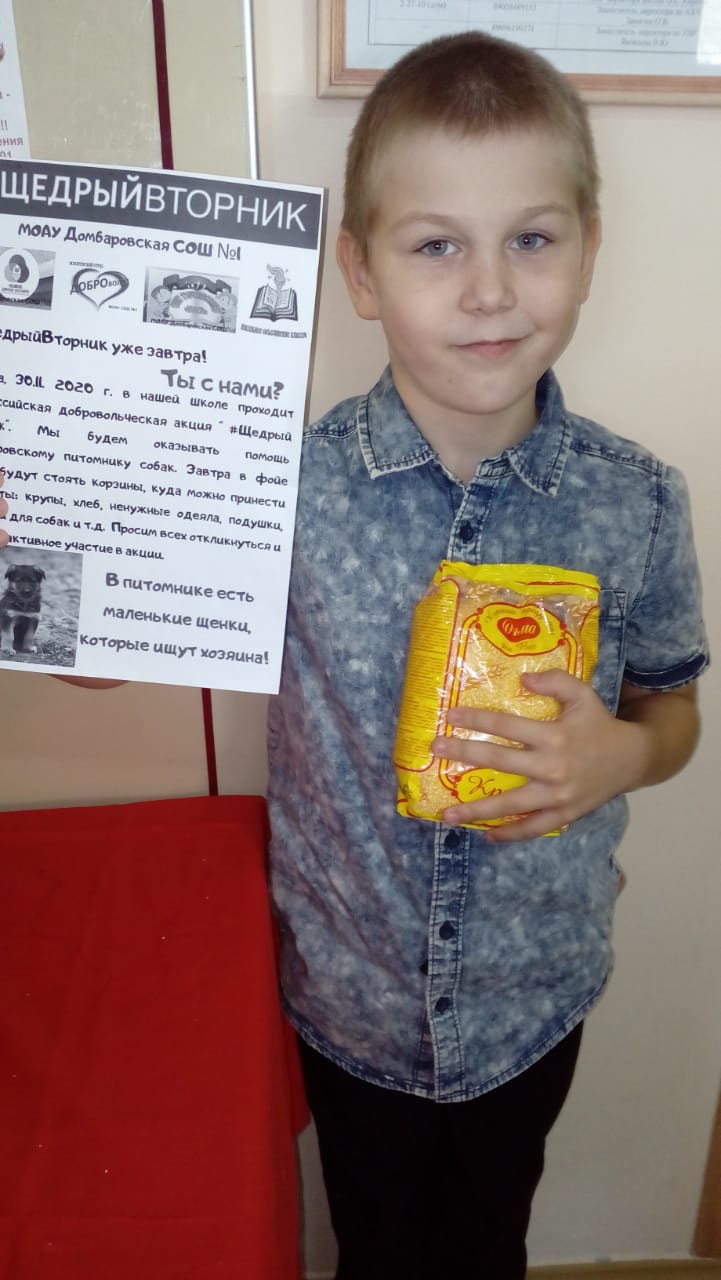 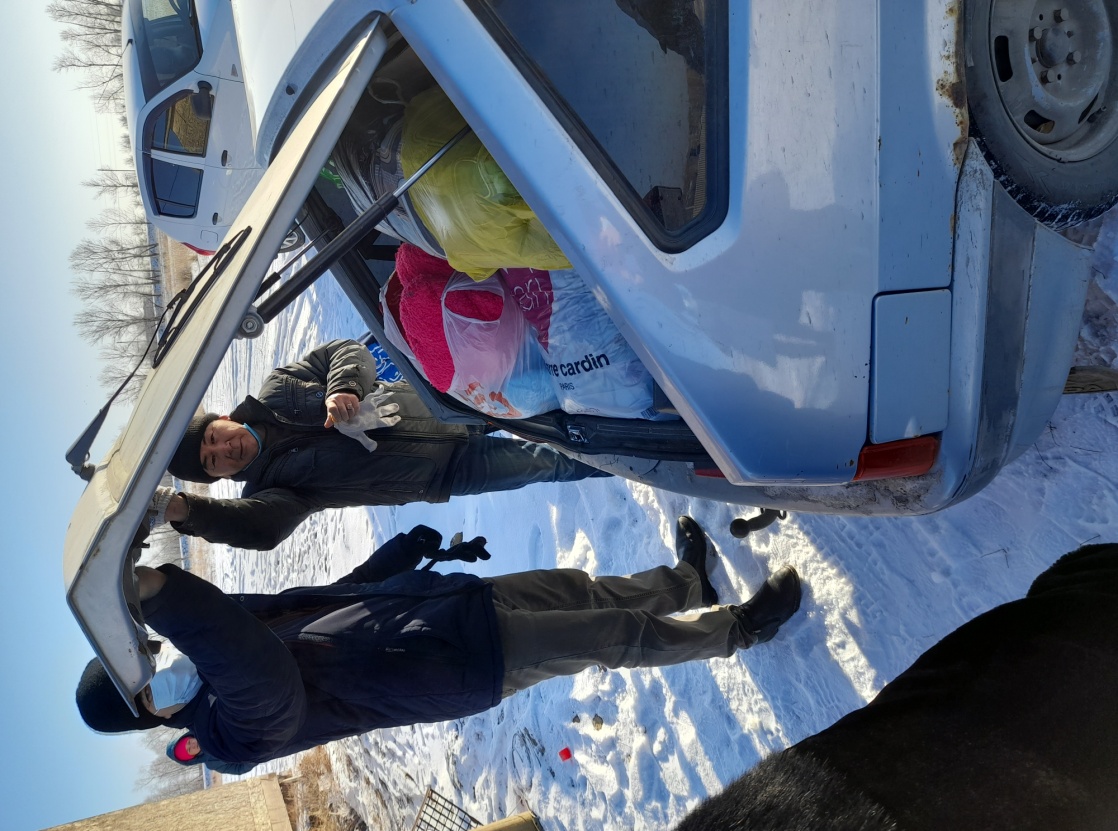 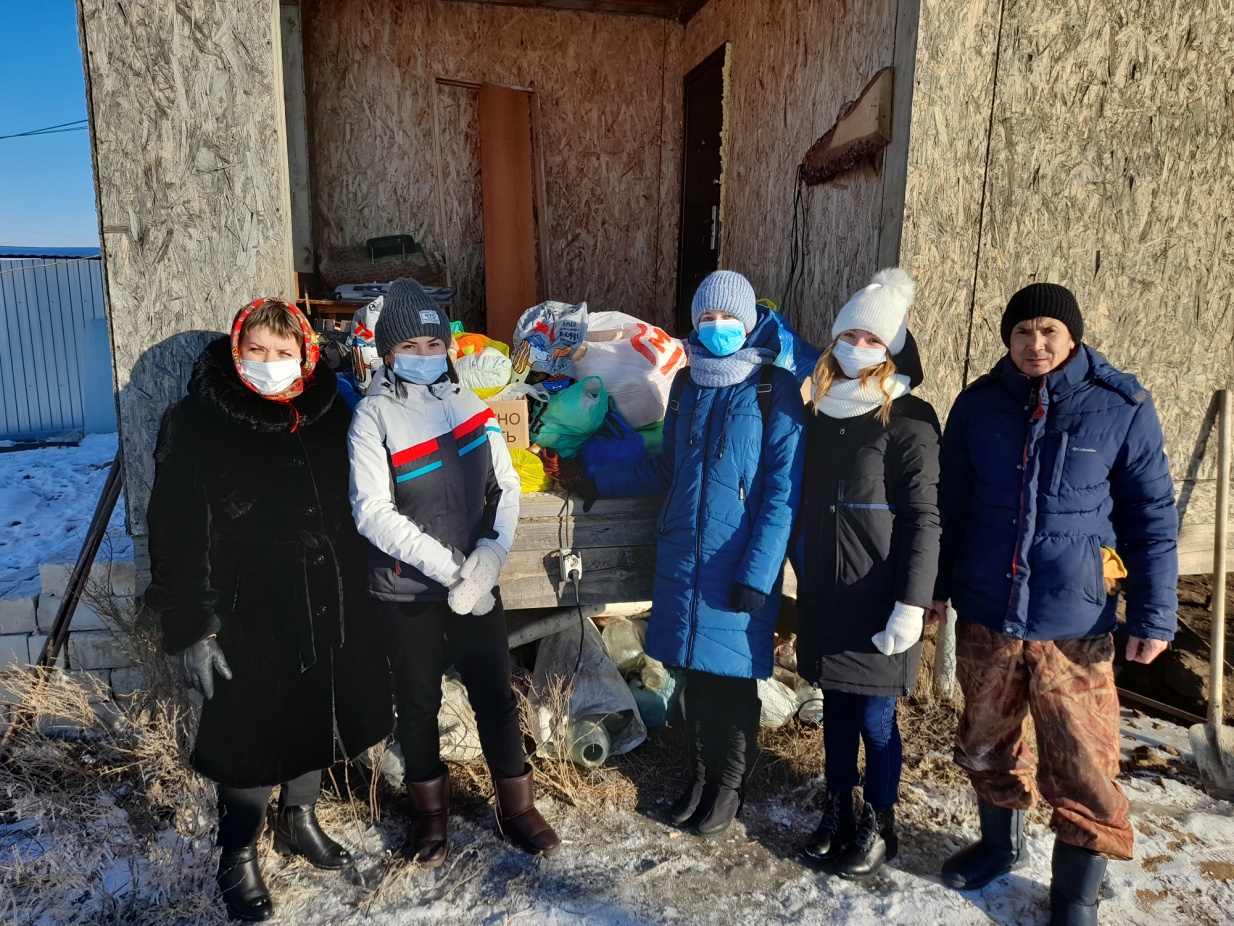 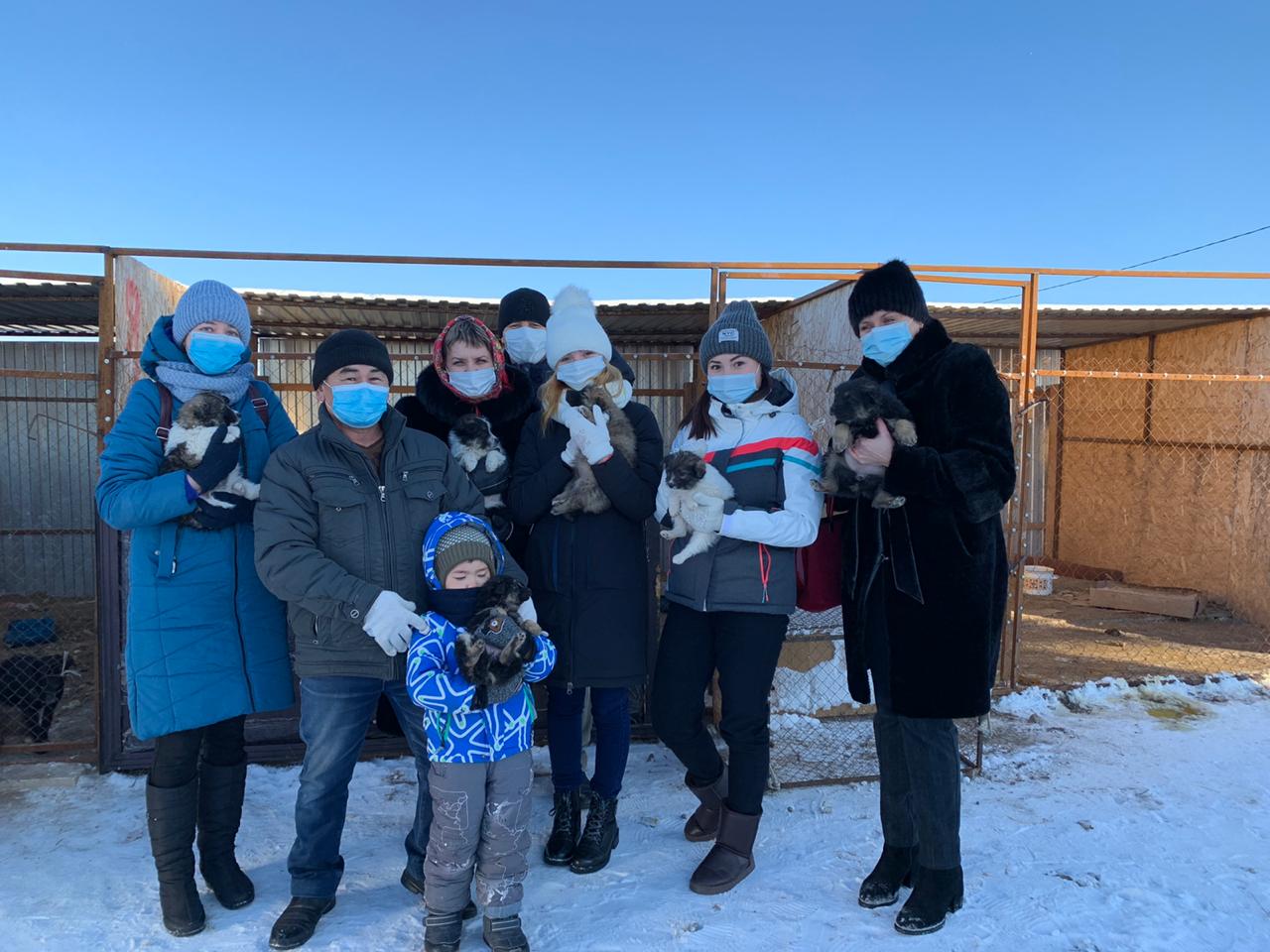 